                                                                    28.10.2019     500-259-01-03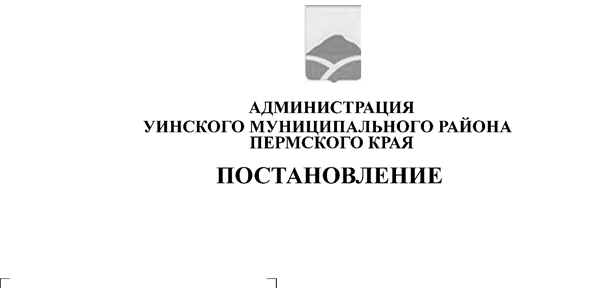 В целях реализации Указа Президента Российской Федерации от 24.03.2014 г. № 172 «О Всероссийском физкультурно-спортивном комплексе «Готов к труду и обороне» (ГТО) и в соответствии с приказом Министерства физической культуры и спорта  Пермского края от 05.09.2019 г. № СЭД-41-01-02-408 «Об утверждении плана мероприятий («дорожной карты») по реализации и продвижению Всероссийского физкультурно-спортивного комплекса «Готов к труду и обороне» (ГТО) на территории Пермского края» администрация Уинского муниципального района Пермского краяПОСТАНОВЛЯЕТ:1.Утвердить План мероприятий («дорожной карты») по реализации и продвижению Всероссийского физкультурно-спортивного комплекса «Готов к труду и обороне» (ГТО) на территории Уинского муниципального округа Пермского края (далее План мероприятий ГТО), согласно приложению к настоящему постановлению.2. Определить уполномоченным органом ответственным за повышение значений показателей реализации и продвижения Всероссийского физкультурно - спортивного комплекса «Готов к труду и обороне» (ГТО) на территории Уинского муниципального округа Пермского края - управление учреждениями культуры, спорта и молодежной политики администрации Уинского муниципального района.3. Определить уполномоченным органом, ответственным за повышение значений показателей реализации и продвижения Всероссийского физкультурно - спортивного комплекса «Готов к труду и обороне» (ГТО) в образовательных учреждениях территории Уинского  муниципального округа Пермского края - управление учреждениями образования администрации Уинского муниципального района.4. Настоящее постановление  подлежит размещению на официальном сайте Администрации Уинского муниципального района Пермского края в сети «Интернет».  5. Контроль над исполнением постановления оставляю за собой. И.о.главы администрации Уинскогомуниципального района 					   	Р.Р.АйтугуновПриложение 				к постановлению администрации	 Уинского муниципального района	                                                                      от  28.10.2019   №  500-259-01-03		План мероприятий («дорожная карта»)  по реализации и продвижениюВсероссийского физкультурно-спортивного комплекса«Готов к труду и обороне» (ГТО) на территории Уинского муниципального округа Пермского краяПлан мероприятий («дорожная карта») по реализации и продвижению Всероссийского физкультурно-спортивного комплекса «Готов к труду и обороне» (ГТО)  на территории Уинского муниципального округа Пермского края (далее – «дорожная карта», ВФСК ГТО) разработан в целях:	- повышения возможности населения Уинского муниципального  округа Пермского края (далее по тексту – Уинского МО ПК) систематически заниматься массовой физической культурой и подготовкой к выполнению нормативов (тестов) ВФСК ГТО;- увеличения количества мероприятий по пропаганде ВФСК ГТО в Уинском МО ПК; - установления показателей, позволяющих организовывать наблюдение за ходом и динамикой работы органов местного самоуправления по подготовке населения Уинского МО ПК к выполнению нормативов ВФСК ГТО;«Дорожная карта» содержит:- таблицу значений показателей реализации и продвижения ВФСК ГТО  в Уинском МО ПК (приложение № 1 к настоящему плану);- перечень мероприятий, реализуемых для достижения запланированных значений показателей реализации и продвижения ВФСК ГТО в Уинском МО ПК (приложение № 2 к настоящему плану).Ожидаемым результатом реализации «дорожной карты» является увеличение доли населения, принявшего участие в выполнении нормативов испытаний (тестов) комплекса ГТО от общей численности населения, проживающего на территории Уинского МО ПК, зарегистрированного  в электронной базе данных  до 40% в 2020 году и до 55% в 2024 году от общей численности населения Уинского МО ПК в возрасте от 6 лет.Приложение № 1						к плану мероприятий («дорожной карте»)	 по повышению значений показателей		 реализации и продвижения Всероссийского	 физкультурно-спортивного комплекса		 «Готов к труду и обороне» (ГТО)			 на территории Уинского МО ПК			Таблицаповышения значений показателей реализации и продвижения Всероссийского физкультурно-спортивного комплекса «Готов к труду и обороне» (ГТО) в Уинском МО ПКПриложение № 2						к плану мероприятий («дорожной карте»)	 по повышению значений показателей		 реализации и продвижения Всероссийского	 физкультурно-спортивного комплекса		 «Готов к труду и обороне» (ГТО)			 на территории Уинского МО ПК			Перечень мероприятий, реализуемых для достижения запланированных значений показателей реализации и продвижения Всероссийского физкультурно-спортивного комплекса «Готов к труду и обороне» (ГТО) в Уинском МО ПК№ п/пНаименование показателяЕдиница измеренияЗначение показателейЗначение показателейЗначение показателейЗначение показателейЗначение показателейЗначение показателейЗначение показателей№ п/пНаименование показателяЕдиница измерения20182019202020212022202320241Доля населения, зарегистрированного в электронной базе данных, от общей численности населения в возрасте от 6 лет, проживающего на территории Уинского МО ПК%3,564,5681012142Доля населения, принявшего участие в выполнении нормативов испытаний (тестов) комплекса ГТО от общей численности населения, проживающего на территории Уинского МО ПК,  зарегистрированного в электронной базе данных%303540455053553Доля населения Уинского МО ПК, выполнившего нормативы ВФСК ГТО от общей численности населения, принявшего участие в сдаче нормативов ВФСК ГТО%45474949,5505152№ п/пНаименование мероприятияОтветственные исполнители, соисполнителиСрок
реализацииПланируемые результаты влияния мероприятия на повышение значения показателей Раздел «Административно – управленческий» Раздел «Административно – управленческий» Раздел «Административно – управленческий» Раздел «Административно – управленческий» Раздел «Административно – управленческий»1.1Подготовка и подписание Соглашений о сотрудничестве и взаимодействии между Министерством физической культуры и спорта Пермского края и администрацией Уинского муниципального района Пермского края по реализации и продвижению Всероссийского физкультурно-спортивного комплекса «Готов к труду и обороне» (ГТО) Министерство физической культуры и спорта Пермского края, Администрация Уинского муниципального района Пермского краяСентябрь - октябрь ., далее - по необходимостиСотрудничество и взаимодействие Сторон по вопросам реализации мероприятий ВФСК ГТО1.2Приведение в соответствие с действующим законодательством уставных документов центров тестирования:1. В Устав учреждения необходимо вписать формулировку «По реализации комплекса ВФСК ГТО»;2. В раздел основной деятельности Учреждения вписать следующую формулировку «Учреждение осуществляет деятельность по реализации Всероссийского физкультурно-спортивного комплекса «Готов к труду и обороне» (ГТО)»3. Утвердить приказом руководителя Учреждения структуру организации с учетом структурного подразделения «Центр тестирования»МКОУ ДО «Уинская ДЮСШЕ «ЮНИКС»до декабря 2019г., далее - по необходимости100% приведение уставов центров тестирования в соответствие с законодательством, утверждение положений о центрах тестирования1.3Участие на курсах повышения квалификации по следующим темам:Подготовка спортивных судей главной судейской коллегии и судейских бригад физкультурных и спортивных мероприятий Всероссийского физкультурно-спортивного комплекса «Готов к труду и обороне» (ГТО) (по видам спорта)Подготовка судей (спортивный судья 3 категории) в рамках обеспечения мероприятий Всероссийского физкультурно-спортивного комплекса «Готов к труду и обороне» (ГТО)Методические основы подготовки учащихся образовательных организаций к выполнению норматива ВФСК ГТО по самозащите без оружия в рамках реализации Всероссийского проекта «Самбо в школу»Организация и проведение тестирования Всероссийского физкультурно-спортивного комплекса «Готов к труду и обороне» (ГТО) для инвалидов и лиц с ограниченными возможностями здоровьяРегиональный оператор ВФСК ГТО в Пермском крае совместно с МКОУ ДО «Уинская ДЮСШЕ «ЮНИКС» (Центр тестирования)ЕжегодноУвеличение количества мероприятий по пропаганде ВФСК ГТО в Уинском муниципальном округе Пермского края1.4Утверждение локальных актов центров тестирования, регламентирующих:1. Перечень мест тестирования;2. Состав судейской бригады для обеспечения мероприятий ВФСК ГТО на календарный годМКОУ ДО «Уинская ДЮСШЕ «ЮНИКС» (Центр тестирования)ЕжегодноУвеличение доли населения принявшего участие в выполнении нормативов Всероссийского физкультурно-спортивного комплекса «Готов к труду и обороне» (ГТО1.5Разработка графика тестирования по видам испытаний и доведение его до образовательных организаций, трудовых коллективов и других заинтересованных физических и юридических лиц, населения Уинского МО ПКУправление учреждениями культуры, спорта и молодежной политики, Управление учреждениями образования, МКОУ ДО «Уинская ДЮСШЕ «ЮНИКС» (Центр тестирования)Ежемесячно Увеличение доли населения принявшего участие в выполнении нормативов Всероссийского физкультурно-спортивного комплекса «Готов к труду и обороне» (ГТО)II. Раздел «Организация и проведение мероприятий»II. Раздел «Организация и проведение мероприятий»II. Раздел «Организация и проведение мероприятий»II. Раздел «Организация и проведение мероприятий»II. Раздел «Организация и проведение мероприятий»2.1Организация и проведение пропагандистских акций ВФСК ГТО в рамках ежегодных Всероссийских физкультурных и спортивных мероприятий:1. Всероссийская массовая лыжная гонка «Лыжня России»;2. Акция «Единый день ГТО»;3. Всероссийские массовые соревнования по спортивному ориентированию «Российский Азимут»;4. Акция «Зарядка с чемпионом»;5. День физкультурника;6. Акция «Урок ГТО»;7.Всероссийский день бега «Кросс нации»В рамках физкультурных и спортивных мероприятий регионального и муниципального уровня, проводимых на территории муниципального образования, в соответствии с календарными планами Управление учреждениями культуры, спорта и молодежной политики, Управление учреждениями образования, МКОУ ДО «Уинская ДЮСШЕ «ЮНИКС» (Центр тестирования)ЕжегодноУвеличение доли населения зарегистрированного в АИС ГТО. Увеличение доли населения принявшего участие в выполнении нормативов Всероссийского физкультурно-спортивного комплекса «Готов к труду и обороне» (ГТО)2.2Проведение муниципальных этапов Фестивалей ВФСК ГТО и участие в региональных этапах Фестивалей ВФСК ГТО:1.Фестиваль среди семейных команд ВФСК ГТО2. Фестиваль ВФСК ГТО среди обучающихся образовательных организаций3. Фестиваль ВФСК ГТО среди трудовых коллективов. 4. Фестиваль ВФСК ГТО среди студентов ССУЗов 5. Фестиваль ВФСК ГТО среди студентов ВУЗов (региональный этап)Управление учреждениями культуры, спорта и молодежной политики, Управление учреждениями образования, МКОУ ДО «Уинская ДЮСШЕ «ЮНИКС» (Центр тестирования)ЕжегодноУвеличение доли населения принявшего участие в выполнении нормативов Всероссийского физкультурно-спортивного комплекса «Готов к труду и обороне» (ГТО)2.3Организация и поведения торжественного вручения знаков отличия ВФСК ГТОМКОУ ДО «Уинская ДЮСШЕ «ЮНИКС»Ежеквартально2.4Организация и проведение тестирования среди муниципальных служащих, работников бюджетной сферы, работников предприятийУправление учреждениями культуры, спорта и молодежной политики, Управление учреждениями образования, МКОУ ДО «Уинская ДЮСШЕ «ЮНИКС» (Центр тестирования)ЕжеквартальноУвеличение доли населения принявшего участие в выполнении нормативов Всероссийского физкультурно-спортивного комплекса «Готов к труду и обороне» (ГТО)2.5Организация и проведение мероприятий по подготовке всех категорий граждан, в том числе для лиц ОВЗ и инвалидностью и детей группы риска и СОП к выполнению нормативов ВФСК ГТО в рамках реализации постановления Правительства Пермского края от 14.03.2018 г. 
№ 107-п «Об утверждении Порядка предоставления иных межбюджетных трансфертов из бюджета Пермского края бюджетам муниципальных районов (городских округов) Пермского края на обеспечение условий для развития физической культуры и массового спорта»Управление учреждениями культуры, спорта и молодежной политики, Управление учреждениями образования, МКОУ ДО «Уинская ДЮСШЕ «ЮНИКС» (Центр тестирования)Увеличение доли населения Уинского муниципального округа Пермского края выполнившего нормативы Всероссийского физкультурно-спортивного комплекса "Готов к труду и обороне (ГТО)", в общей численности населения, принявшего участие в сдаче нормативов Всероссийского физкультурно-спортивного комплекса "Готов к труду и обороне (ГТО)"III. Раздел «Развитие материально – технической базы центров тестирования Уинского МО ПК»III. Раздел «Развитие материально – технической базы центров тестирования Уинского МО ПК»III. Раздел «Развитие материально – технической базы центров тестирования Уинского МО ПК»III. Раздел «Развитие материально – технической базы центров тестирования Уинского МО ПК»III. Раздел «Развитие материально – технической базы центров тестирования Уинского МО ПК»3.1Обеспечение участия в реализации мероприятий в соответствии с постановлением Правительства Пермского края от 14.03.2018 г. № 108-п «Об утверждении Порядка предоставления субсидий из бюджета Пермского края бюджетам муниципальных образований Пермского края на софинансирование мероприятий по устройству спортивных площадок и оснащению объектов спортивным оборудованием и инвентарем для занятий физической культурой и спортом»Управление учреждениями культуры, спорта и молодежной политики, Управление учреждениями образования, МКОУ ДО «Уинская ДЮСШЕ «ЮНИКС» (Центр тестирования)3.2Обеспечить участие в реализации постановления Правительства Пермского края от 14.03.2019 г.
 № 158-п «Об утверждении Порядка предоставления субсидий из бюджета Пермского края бюджетам муниципальных образований Пермского края на софинансирование мероприятий по оснащению объектов спортивной инфраструктуры спортивно-технологическим оборудованием» (предусмотреть приобретение оборудования, устройство тренажеров, необходимых для подготовки к выполнению ВФСК ГТО)Управление учреждениями культуры, спорта и молодежной политики, Управление учреждениями образования, МКОУ ДО «Уинская ДЮСШЕ «ЮНИКС» (Центр тестирования)IV. Раздел «Информационное освещение ВФСК ГТО на территории Уинского МО ПК»IV. Раздел «Информационное освещение ВФСК ГТО на территории Уинского МО ПК»IV. Раздел «Информационное освещение ВФСК ГТО на территории Уинского МО ПК»IV. Раздел «Информационное освещение ВФСК ГТО на территории Уинского МО ПК»IV. Раздел «Информационное освещение ВФСК ГТО на территории Уинского МО ПК»4.1Обеспечение еженедельного размещения информации в социальных сетях:ВконтактеInstagram*В случае отсутствия аккаунтов в перечисленных социальных сетях, необходимо их создатьВ средствах массовой информации:1.Официальный сайт Администрации Уинского муниципального района;2. Печатные издания (газеты, журналы, брошюры, статьи и др.)Управление учреждениями культуры, спорта и молодежной политики, Управление учреждениями образования, МКОУ ДО «Уинская ДЮСШЕ «ЮНИКС» (Центр тестирования)Повышение уровня информированности населения о предстоящих или прошедших мероприятий4.2Разработка сайтов для центров тестирования ВФСК ГТО по единым требованиям:1. Наименование сайтов в формате – «Имя» gto59.ru;2. Единый стиль оформления сайта включает в себя:Блок для размещения новостей, согласно требованиям Федерального оператора;Возможность онлайн записи на тестирование;Блок для размещения нормативных документов;Блок с указанием нормативов по ступеням и др.Региональный оператор ВФСК ГТО в Пермском крае, Управление учреждениями культуры, спорта и молодежной политики, Управление учреждениями образования, МКОУ ДО «Уинская ДЮСШЕ «ЮНИКС» (Центр тестирования)Повышение уровня информированности населения о деятельности центра тестирования